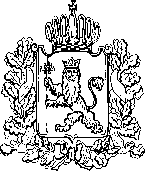 АДМИНИСТРАЦИЯ ВЛАДИМИРСКОЙ ОБЛАСТИПРАВЛЕНИЕ ДЕПАРТАМЕНТА ЦЕН И ТАРИФОВПОСТАНОВЛЕНИЕ13.12.2016						                                   № 44/2О тарифах на тепловую энергию В соответствии с Федеральным законом от 27.07.2010 № 190-ФЗ «О теплоснабжении», постановлением Правительства Российской Федерации от 22.10.2012 № 1075 «О ценообразовании в сфере теплоснабжения» и Методическими указаниями по расчету регулируемых цен (тарифов) в сфере теплоснабжения, утвержденными приказом Федеральной службы по тарифам от 13.06.2013 № 760-э, департамент цен и тарифов администрации Владимирской области п о с т а н о в л я е т:  1. Установить тарифы на тепловую энергию ОАО КПЗ «Новлянский», Селивановский район, c календарной разбивкой согласно приложению № 1.2. Тарифы, установленные в пункте 1 настоящего постановления, действуют:- с 01 января 2017 года по 30 июня 2017 года;- с 01 июля 2017 года по 31 декабря 2017 года;- с 01 января 2018 года по 30 июня 2018 года;- с 01 июля 2018 года по 31 декабря 2018 года;- с 01 января 2019 года по 30 июня 2019 года;- с 01 июля 2019 года по 31 декабря 2019 года;- с 01 января 2020 года по 30 июня 2020 года;- с 01 июля 2020 года по 31 декабря 2020 года;- с 01 января 2021 года по 01 июля 2021 года;- с 01 июля 2021 года по 31 декабря 2021 года.3. Установить долгосрочные параметры регулирования, устанавливаемые на долгосрочный период регулирования для формирования тарифов с использованием метода индексации установленных тарифов, согласно приложению № 2.4. Настоящее постановление подлежит официальному опубликованию в средствах массовой информации.Заместитель председателя правлениядепартамента цен и тарифовадминистрации Владимирской области                                            М. С. Новоселова Приложение № 1к постановлению департамента цен и тарифов администрации Владимирской областиот 13.12.2016 № 44/2Тарифы на тепловую энергию (мощность) на коллекторах источника тепловой энергии(без учета НДС)<1> В том числе величина расходов на топливо, отнесенных на 1 Гкал тепловой энергии, отпускаемой в виде воды от источника тепловой энергии, - 686,06 руб./Гкал.<2> В том числе величина расходов на топливо, отнесенных на 1 Гкал тепловой энергии, отпускаемой в виде воды от источника тепловой энергии, - 700,23 руб./Гкал.<3> В том числе величина расходов на топливо, отнесенных на 1 Гкал тепловой энергии, отпускаемой в виде воды от источника тепловой энергии, - 723,97 руб./Гкал.<4> В том числе величина расходов на топливо, отнесенных на 1 Гкал тепловой энергии, отпускаемой в виде воды от источника тепловой энергии, - 746,39 руб./Гкал.<5> В том числе величина расходов на топливо, отнесенных на 1 Гкал тепловой энергии, отпускаемой в виде воды от источника тепловой энергии, - 769,52 руб./Гкал.<6> В том числе величина расходов на топливо, отнесенных на 1 Гкал тепловой энергии, отпускаемой в виде воды от источника тепловой энергии, - 793,35 руб./Гкал.Приложение № 2к постановлению департаментацен и тарифов администрацииВладимирской областиот 13.12.2016  № 44/2Долгосрочные параметры регулирования, устанавливаемые на долгосрочный период регулирования для формирования тарифов с использованием метода индексации установленных тарифов№ п/пНаименование регулируемой организацииВид тарифаГодВода1ОАО КПЗ «Новлянский», Селивановский районодноставочный
руб./Гкал01.01.2017-30.06.2017815,01<1>1ОАО КПЗ «Новлянский», Селивановский районодноставочный
руб./Гкал01.07.2017-31.12.2017829,71<2>1ОАО КПЗ «Новлянский», Селивановский районодноставочный
руб./Гкал01.01.2018-30.06.2018829,71<2>1ОАО КПЗ «Новлянский», Селивановский районодноставочный
руб./Гкал01.07.2018-31.12.2018873,32<3>1ОАО КПЗ «Новлянский», Селивановский районодноставочный
руб./Гкал01.01.2019-30.06.2019873,32<3>1ОАО КПЗ «Новлянский», Селивановский районодноставочный
руб./Гкал01.07.2019-31.12.2019901,49<4>1ОАО КПЗ «Новлянский», Селивановский районодноставочный
руб./Гкал01.01.2020-30.06.2020901,49<4>1ОАО КПЗ «Новлянский», Селивановский районодноставочный
руб./Гкал01.07.2020-31.12.2020930,61<5>1ОАО КПЗ «Новлянский», Селивановский районодноставочный
руб./Гкал01.01.2021-30.06.2021930,61<5>1ОАО КПЗ «Новлянский», Селивановский районодноставочный
руб./Гкал01.07.2021-31.12.2021960,69<6>№ п/пНаименование регулируемой организацииГодБазовый  уровень операционных расходовИндекс эффективности
операционных расходовНормативный уровень прибылиУровеньнадежности теплоснабженияУровеньнадежности теплоснабженияПоказатели энергосбережения энергетической эффективностиПоказатели энергосбережения энергетической эффективностиПоказатели энергосбережения энергетической эффективностиРеализация программ в области энергосбережения иПовышения энергетической эффективностиДинамика измененияРасходов на топливо№ п/пНаименование регулируемой организацииГодБазовый  уровень операционных расходовИндекс эффективности
операционных расходовНормативный уровень прибылиКоличество прекращений подачи тепловой энергии, теплоносителя в результате технологических нарушений на тепловых сетях на 1 км тепловых сетейКоличество прекращений подачи тепловой энергии, теплоносителя в результате технологических нарушений на источниках тепловой энергии на 1 Гкал/час установленной мощностиУдельный расход топлива на производство единицы тепловой энергии, отпускаемой с коллекторов источников тепловой энергииВеличина технологических потерь при передаче тепловой энергии по тепловым сетямВеличина технологических потерь при передаче теплоносителя по тепловым сетямРеализация программ в области энергосбережения иПовышения энергетической эффективностиДинамика измененияРасходов на топливо№ п/пНаименование регулируемой организацииГодтыс. руб.%%--кг.у.т./ГкалГкал/годкуб. м (т)/год--1ОАО КПЗ «Новлянский», Селивановский район20174481,86-0,5-0,00157,9----1ОАО КПЗ «Новлянский», Селивановский район2018-1,00,5-0,00157,9----1ОАО КПЗ «Новлянский», Селивановский район2019-1,00,5-0,00157,9----1ОАО КПЗ «Новлянский», Селивановский район2020-1,00,5-0,00157,9----1ОАО КПЗ «Новлянский», Селивановский район2021-1,00,5-0,00157,9----